پژوهشكده اكولوژي خليج فارس و درياي عمان بر گزار می کند:کارگاه آموزشی مطالعه بافت گناد ماهیآدرس : بندر عباس -  بلوار غدیر -  پژوهشكده اكولوژي خليج فارس و درياي عمانمدرس :  عیسی کمالیموضوعات کارگاه آموزشی: چگونگی تهیه بافت گناد ماهی روش نگهداری و فیکساسیون بافت انجام مراحل آماده سازی بافت  طرز عملکرد و انجام برش بافتی  انجام مراحل رنگ آمیزی بافت  تهیه لام آماده  مطالعه بافتی تشخيص و تفسیر مراحل باروری گناد تاریخ برگزاری : هفتم تا دهم اسفند ماه  1389 ساعت برگزاری :                              9 تا 12 صبح                            17 تا 19 بعد از ظهرجهت کسب اطلاعات بيشتر با  مدير فني آزمایشگاه بافت شناسی  تماس گرفته شود.مسئول  آزمایشگاه : عیسی کمالیتلفن تماس: 09177681769Email: kamalyeassa@yahoo.comثبت نام و شرکت در دوره:مهلت ثبت‌نام: 1389/11/30ظرفيت: 30 نفرهزينه ثبت‌نام عادي: 1٫000٫000 ريالهزينه ثبت‌نام دانشجويان در مهلت مقرر : 400٫000 ريالهزينه ثبت‌نام دانشجويان پس از مهلت مقرر : 600٫000 ريال شماره حساب  جهت واريز وجه ثبت‌نام: 50512497 نزد بانک کشاورزي شعبه بندرعباس به نام پژوهشکده اکولوژي خليج فارس و درياي عمان               شماره فکس : 3340017-0761به شرکت کنندگان در دوره گواهی معتبر اعطاء خواهد شد.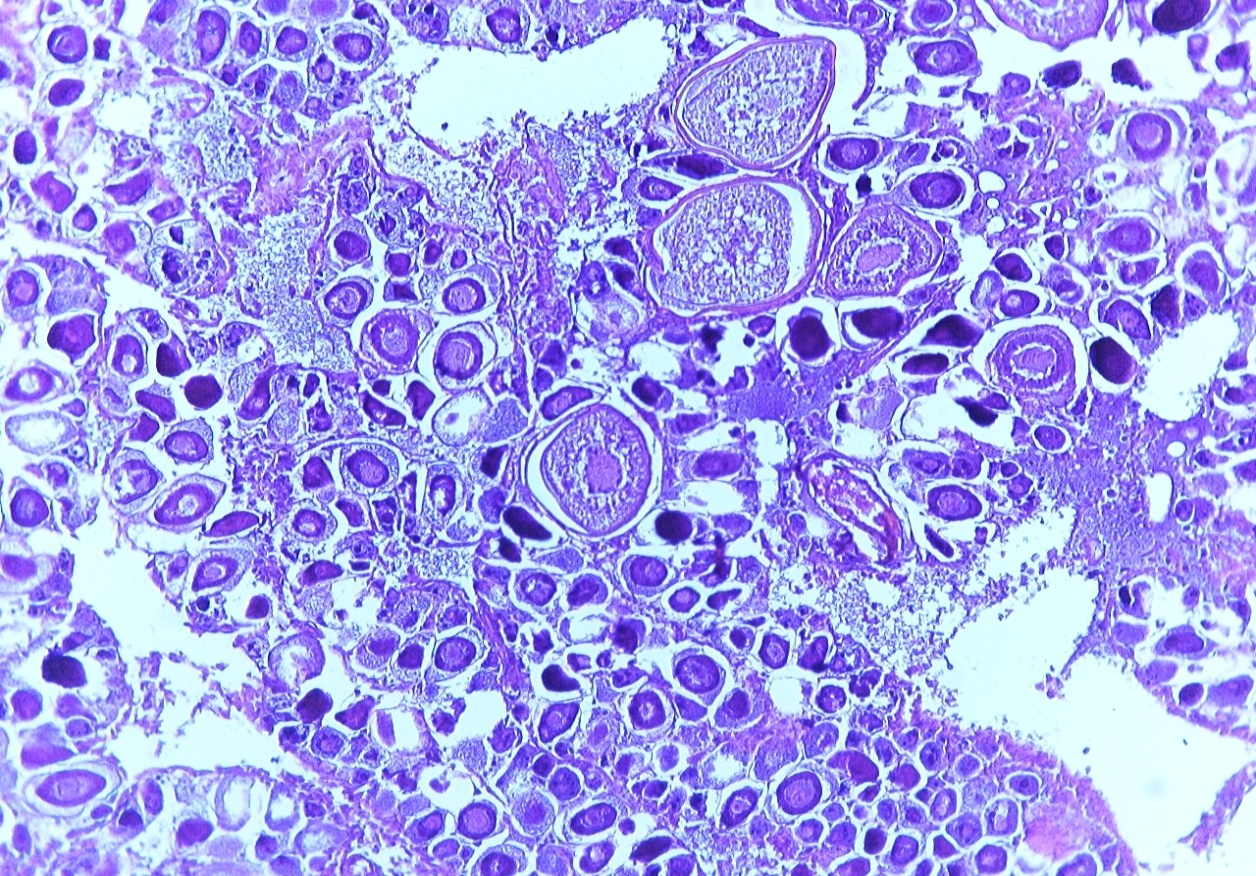 